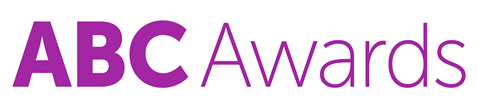 Learner Unit Achievement ChecklistABC Level 3 NVQ Diploma in Manufacturing Textile Products600/0257/8Level 3 NVQ Diploma in Manufacturing Textile ProductsCentre Name: ________________________      Learner Name: ______________________________________________Notes to learners – this checklist is to be completed, to show that you have met all the mandatory and required optional units for the qualification.K/502/1072  Health safety and security at work   - Mandatory UnitIf chosen for sampling, Internal/External Moderators must complete the following:Please ensure these forms are copied and distributed to each learner.Centre Name: ________________________      Learner Name: ______________________________________________Notes to learners – this checklist is to be completed, to show that you have met all the mandatory and required optional units for the qualification.K/502/5980  Contribute to the continuous improvement of textile manufacturing operations   - Mandatory UnitIf chosen for sampling, Internal/External Moderators must complete the following:Please ensure these forms are copied and distributed to each learner.Centre Name: ________________________      Learner Name: ______________________________________________Notes to learners – this checklist is to be completed, to show that you have met all the mandatory and required optional units for the qualification.J/502/6120  Configure and prove production machinery  If chosen for sampling, Internal/External Moderators must complete the following:Please ensure these forms are copied and distributed to each learner.Centre Name: ________________________      Learner Name: ______________________________________________Notes to learners – this checklist is to be completed, to show that you have met all the mandatory and required optional units for the qualification.L/502/6121  Monitor and sustain equipment performance  If chosen for sampling, Internal/External Moderators must complete the following:Please ensure these forms are copied and distributed to each learner.Centre Name: ________________________      Learner Name: ______________________________________________Notes to learners – this checklist is to be completed, to show that you have met all the mandatory and required optional units for the qualification.R/502/6122  Service textile machinery and equipment  If chosen for sampling, Internal/External Moderators must complete the following:Please ensure these forms are copied and distributed to each learner.Centre Name: ________________________      Learner Name: ______________________________________________Notes to learners – this checklist is to be completed, to show that you have met all the mandatory and required optional units for the qualification.Y/502/6123  Provide technical input to bulk production  If chosen for sampling, Internal/External Moderators must complete the following:Please ensure these forms are copied and distributed to each learner.Centre Name: ________________________      Learner Name: ______________________________________________Notes to learners – this checklist is to be completed, to show that you have met all the mandatory and required optional units for the qualification.D/502/6124  Conduct sample analysis  If chosen for sampling, Internal/External Moderators must complete the following:Please ensure these forms are copied and distributed to each learner.Centre Name: ________________________      Learner Name: ______________________________________________Notes to learners – this checklist is to be completed, to show that you have met all the mandatory and required optional units for the qualification.H/502/6125  Produce prototype samples  If chosen for sampling, Internal/External Moderators must complete the following:Please ensure these forms are copied and distributed to each learner.Centre Name: ________________________      Learner Name: ______________________________________________Notes to learners – this checklist is to be completed, to show that you have met all the mandatory and required optional units for the qualification.K/502/6126  Conduct pre-production trials  If chosen for sampling, Internal/External Moderators must complete the following:Please ensure these forms are copied and distributed to each learner.Centre Name: ________________________      Learner Name: ______________________________________________Notes to learners – this checklist is to be completed, to show that you have met all the mandatory and required optional units for the qualification.M/502/6127  Contribute to product development  If chosen for sampling, Internal/External Moderators must complete the following:Please ensure these forms are copied and distributed to each learner.Centre Name: ________________________      Learner Name: ______________________________________________Notes to learners – this checklist is to be completed, to show that you have met all the mandatory and required optional units for the qualification.D/502/6138  Develop designs for textile products  If chosen for sampling, Internal/External Moderators must complete the following:Please ensure these forms are copied and distributed to each learner.Centre Name: ________________________      Learner Name: ______________________________________________Notes to learners – this checklist is to be completed, to show that you have met all the mandatory and required optional units for the qualification.K/502/6143  Develop colour recipes for initial colour samples  If chosen for sampling, Internal/External Moderators must complete the following:Please ensure these forms are copied and distributed to each learner.Centre Name: ________________________      Learner Name: ______________________________________________Notes to learners – this checklist is to be completed, to show that you have met all the mandatory and required optional units for the qualification.H/502/6142  Prove colour recipes for bulk production  If chosen for sampling, Internal/External Moderators must complete the following:Please ensure these forms are copied and distributed to each learner.Centre Name: ________________________      Learner Name: ______________________________________________Notes to learners – this checklist is to be completed, to show that you have met all the mandatory and required optional units for the qualification.A/502/6146  Develop finishing processes and produce samples  If chosen for sampling, Internal/External Moderators must complete the following:Please ensure these forms are copied and distributed to each learner.Centre Name: ________________________      Learner Name: ______________________________________________Notes to learners – this checklist is to be completed, to show that you have met all the mandatory and required optional units for the qualification.L/502/6152  Prove finishing routines for bulk production  If chosen for sampling, Internal/External Moderators must complete the following:Please ensure these forms are copied and distributed to each learner.Centre Name: ________________________      Learner Name: ______________________________________________Notes to learners – this checklist is to be completed, to show that you have met all the mandatory and required optional units for the qualification.D/502/6155  Control textile testing procedures  If chosen for sampling, Internal/External Moderators must complete the following:Please ensure these forms are copied and distributed to each learner.Centre Name: ________________________      Learner Name: ______________________________________________Notes to learners – this checklist is to be completed, to show that you have met all the mandatory and required optional units for the qualification.F/502/6164  Check calibration of equipment  If chosen for sampling, Internal/External Moderators must complete the following:Please ensure these forms are copied and distributed to each learner.Centre Name: ________________________      Learner Name: ______________________________________________Notes to learners – this checklist is to be completed, to show that you have met all the mandatory and required optional units for the qualification.H/600/9609  Ensure compliance with legal regulatory ethical and social requirements  If chosen for sampling, Internal/External Moderators must complete the following:Please ensure these forms are copied and distributed to each learner.Centre Name: ________________________      Learner Name: ______________________________________________Notes to learners – this checklist is to be completed, to show that you have met all the mandatory and required optional units for the qualification.Y/600/9669  Plan allocate and monitor work of a team  If chosen for sampling, Internal/External Moderators must complete the following:Please ensure these forms are copied and distributed to each learner.Centre Name: ________________________      Learner Name: ______________________________________________Notes to learners – this checklist is to be completed, to show that you have met all the mandatory and required optional units for the qualification.Y/600/9588  Develop and evaluate operational plans for your own area of responsibility  If chosen for sampling, Internal/External Moderators must complete the following:Please ensure these forms are copied and distributed to each learner.Centre Name: ________________________      Learner Name: ______________________________________________Notes to learners – this checklist is to be completed, to show that you have met all the mandatory and required optional units for the qualification.T/600/9601  Provide leadership and direction for own area of responsibility  If chosen for sampling, Internal/External Moderators must complete the following:Please ensure these forms are copied and distributed to each learner.Centre Name: ________________________      Learner Name: ______________________________________________Notes to learners – this checklist is to be completed, to show that you have met all the mandatory and required optional units for the qualification.K/600/9661  Develop working relationships with colleagues and stakeholders  If chosen for sampling, Internal/External Moderators must complete the following:Please ensure these forms are copied and distributed to each learner.Assessment CriteriaEvidence (Brief description/title)Portfolio ReferenceDate CompletedComment1.1 Take appropriate action in the event of fire, emergencies or accidents1.2 Identify where alarms, emergency exits, escape routes, emergency equipment and assembly points are located1.3 Demonstrate safe and appropriate use of emergency equipment1.4 Distinguish between different alarm sounds1.5 Comply with equipment operating procedures and manufacturers instructions1.6 Demonstrate safe handling and lifting techniques1.7 Demonstrate correct use and maintenance of any protective clothing and/or equipment1.8 Comply with personal responsibilities under the Health and Safety at Work Act / COSHH1.9 Identify who the nominated first aiders are2.1 Identify hazardous substances that are used in the workplace and demonstrate methods of making them safe or reducing their danger in the event of an accident2.2 Identify hazards posed by machinery  that is used in the workplace and demonstrate methods of making safe or reducing their danger in the event of an accident2.3 Demonstrate how to handle and store hazardous substances including debris2.4 Demonstrate how to store materials and equipment2.5 Explain what the most likely accidents and emergencies in the workplace are and how to deal with them2.6 Comply with personal responsibilities under the COSHH (Control of Substances Hazardous to Health)3.1 Outline and comply with the organisation’s rules, codes, guidelines and standards relating to security3.2 Explain how to deal with loss of propertyTUTOR COMMENTS:Name:                                                            Signature:                                                                                       Date:                                 INTERNAL MODERATOR COMMENTS:Name:                                                            Signature:                                                                                       Date:                                 EXTERNAL MODERATOR COMMENTS:Name:                                                            Signature:                                                                                       Date:                                 Assessment CriteriaEvidence (Brief description/title)Portfolio ReferenceDate CompletedComment1.1 Identify common problems and their causes which may occur with work operations1.2 Report problems in operations to appropriate people in line with organisational procedures, suggesting possible solutions1.3 Take appropriate corrective action within limits of their own authority to resolve common problems2.1 Identify potential improvements to the efficiency of operations 2.2 Make recommendations for improvements to operations to appropriate people in accordance with organisational procedures to includereasons for recommendations resources needed to implement them possible implementation plans 2.3 Contribute to the implementation of an improvement planTUTOR COMMENTS:Name:                                                            Signature:                                                                                       Date:                                 INTERNAL MODERATOR COMMENTS:Name:                                                            Signature:                                                                                       Date:                                 EXTERNAL MODERATOR COMMENTS:Name:                                                            Signature:                                                                                       Date:                                 Assessment CriteriaEvidence (Brief description/title)Portfolio ReferenceDate CompletedComment1.1 Set up machinery to meet production requirements in accordance with approved procedures1.2  Assess downtime and set-up time accurately so that it fits into the production schedule1.3 Obtain all relevant data and resources to prove machinery1.4 Clean and maintain plant during set up1.5 Ensure that the initial machine settings conform to the production specification1.6 Carry out checks to ensure the machine configuration is safe2.1 Conduct trial runs of machinery to check that the settings achieve the required production rate2.2 Check processed product against specification to ensure conformity2.3 Make adjustments to machine settings to meet quality requirements as necessary2.4 Under normal production conditions, check that the machinery is running tomeet specification requirements and ensure conformity by taking samples and inspecting them against specification2.5 Obtain authority to proceed with productionin accordance with organisational procedures2.6 Log and store all relevant finalised information following approved organisational procedures2.7 Provide relevant information and instructions to appropriate people to permit production to beginin accordance with organisational proceduresTUTOR COMMENTS:Name:                                                            Signature:                                                                                       Date:                                 INTERNAL MODERATOR COMMENTS:Name:                                                            Signature:                                                                                       Date:                                 EXTERNAL MODERATOR COMMENTS:Name:                                                            Signature:                                                                                       Date:                                 Assessment CriteriaEvidence (Brief description/title)Portfolio ReferenceDate CompletedComment1.1 Monitor production to identify any irregularities in processing operations1.2 Make necessary adjustments following agreed procedures to minimise disruption to production1.3 Ensure any adjustments are within process control limits and within the limits of their own authority1.4 Receive and process all relevant information promptly1.5 Use organisational recording and reporting systems2.1 Interpret quality requirements and ensure adjustments are made to meet these in terms of quality and quantity2.2 Make recommendations on how to return process to requirements informing appropriate people2.3 Check that quality standards are maintained during production2.4 Deal with defective products following agreed procedures2.5 Report any problems in the production process and in the quality of the product to appropriate people3.1 Analyse faults and their causes using standard fault finding procedures3.2 Rectify faults and resolve problems within limits of own authority, with minimum disruption to production, following agreed procedures3.3 Report faults that are outside their area of responsibilityto the appropriate person 3.4 Making recommendations to prevent repetition of problems3.5 Return machinery and equipment to full production after rectifying faults ensuring that all appropriate people are informedTUTOR COMMENTS:Name:                                                            Signature:                                                                                       Date:                                 INTERNAL MODERATOR COMMENTS:Name:                                                            Signature:                                                                                       Date:                                 EXTERNAL MODERATOR COMMENTS:Name:                                                            Signature:                                                                                       Date:                                 Assessment CriteriaEvidence (Brief description/title)Portfolio ReferenceDate CompletedComment1.1 Assemble necessary tools, equipment, components and component parts1.2 Check that all replacement parts meet specification 1.3 Agree appropriate action with the appropriate people when specified replacements are not availablein accordance with organisational procedures1.4  Interpret and apply information correctly using relevant machine manuals and drawings1.5 Secure and isolate area where equipment is to be serviced2.1 Identify problems using logical fault finding methods2.2 Identify and examine relevant equipment, components and component parts2.3 Select appropriate tools,and using cost-effective methods to repair equipment, replace parts and reassemble equipment2.4 Dismantle, replace and re-assemble equipment and components parts according to manufacturers instructions to meet specification and to cause minimum disruption to production2.5 Carry out test runs after servicing or replacement of parts2.6 Return the machine to production proceduresensuring that all appropriate people are informedin accordance with organisational procedures2.7 Monitor new components and component parts over an agreed period and record results2.8 Complete and store all relevant finalised informationin accordance with organisational proceduresTUTOR COMMENTS:Name:                                                            Signature:                                                                                       Date:                                 INTERNAL MODERATOR COMMENTS:Name:                                                            Signature:                                                                                       Date:                                 EXTERNAL MODERATOR COMMENTS:Name:                                                            Signature:                                                                                       Date:                                 Assessment CriteriaEvidence (Brief description/title)Portfolio ReferenceDate CompletedComment1.1 Contribute to planning and controlling cost effective bulk production1.2 Contribute to the selection of appropriate working methods and procedures to meet quality and quantity requirements1.3 Identifying the resources needed to meet production requirements and informing the appropriate people of them1.4 Contribute to the development of appropriate support systems1.5 Identify when adjustments to procedures are needed and take appropriate action within the limits of own responsibility1.6 Complete, maintain and store all relevant recordsin accordance with organisational procedures2.1 Monitor the bulk production process and identifying problems2.2 Identify the nature of faults and defects and their likely causes2.3 Make adjustments to processes and materials to rectify faults and defects2.4 Monitor output against specification to ensure conformity2.5 Alter instructions and specifications following adjustments2.6 Revise quality requirements as required2.7 Record information ensuring that all appropriate people are informedin accordance with organisational proceduresTUTOR COMMENTS:Name:                                                            Signature:                                                                                       Date:                                 INTERNAL MODERATOR COMMENTS:Name:                                                            Signature:                                                                                       Date:                                 EXTERNAL MODERATOR COMMENTS:Name:                                                            Signature:                                                                                       Date:                                 Assessment CriteriaEvidence (Brief description/title)Portfolio ReferenceDate CompletedComment1.1 Prepare the sample for analysis, checking that the required equipment is available1.2 Analyse the sample to determine its structurefollowing agreed procedures1.3 Determine what the sample is made of1.4 Record results of analysis in accordance with organisational procedures1.5 Evaluate the sample against production capabilities consideringResource requirements Components of a product specification Technical aspects of product development Impact of customer requirements on production Compatibility of machine and product 1.6 Present your recommendations to the appropriate people and contribute to the decision making process2.1 Produce a sample prototype specification2.2 Make recommendations for the most cost-effective methods of sample production to the appropriate people2.3 Check that machinery is set up in accordance with requirements and that the correct materials and components are available for sample production2.4 Ensure that samples are produced following approved procedures within agreed timescales2.5 Make recommendations to overcome problems in sample production3.1 Check that the sample meets specification requirements3.2 Make recommendations for modifications to sample specifications and samples to meet requirements3.3 Contribute to procedures to approve the sample product with appropriate people3.4 Complete and store records in accordance with organisational procedures3.5 Ensure that the sample product and relevant information are available to the appropriate people and are stored in accordance with organisational procedures3.6 Make recommendations to appropriate people about the most cost-effective methods of bulk production for the new productTUTOR COMMENTS:Name:                                                            Signature:                                                                                       Date:                                 INTERNAL MODERATOR COMMENTS:Name:                                                            Signature:                                                                                       Date:                                 EXTERNAL MODERATOR COMMENTS:Name:                                                            Signature:                                                                                       Date:                                 Assessment CriteriaEvidence (Brief description/title)Portfolio ReferenceDate CompletedComment1.1 Interpret instructions and sample specifications accurately1.2 Evaluate and select the most efficient way of producing samples to meet requirements1.3 Prepare to produce samples bysetting up and configuring machinery to produce samples ensuring the materials and components for sample production are available and meet requirementsinforming the appropriate people about the sample making process 1.4 Produce samples within the required timescales which meet specification1.5 Check and evaluate samples against specification and adjust machinery to meet requirements1.6 Identify problems in production, materials and components and rectify these1.7 Complete and store records in accordance with organisational procedures2.1 Confirm that the prototype sample meets requirements and is correct to specification inaccordance with organisational procedures2.2 Label finalised sample and store inaccordance with organisational procedures2.3 Inform relevant people of any special requirements and problems which occurred during sample production2.4 Record any amendments to the prototype sample specificationin accordance with organisational procedures2.5 Contribute to the finalisation of the prototype sample specification2.6 Make recommendations to relevant people about the most effective and cost-effective methods of bulk production for the productTUTOR COMMENTS:Name:                                                            Signature:                                                                                       Date:                                 INTERNAL MODERATOR COMMENTS:Name:                                                            Signature:                                                                                       Date:                                 EXTERNAL MODERATOR COMMENTS:Name:                                                            Signature:                                                                                       Date:                                 Assessment CriteriaEvidence (Brief description/title)Portfolio ReferenceDate CompletedComment1.1 Contribute to the planning and scheduling of pre-production trials with the appropriate people1.2 Contribute to producing a critical path of activities at each stage of the pilot1.3 Provide accurate information, complete specifications and relevant samples to the appropriate people in accordance with organisational procedures1.4 Ensure that authority has been given for pre-production trials and is communicated to the relevant people1.5 Monitor the progress of products during the piloting process1.6 Co-ordinate and record results from the piloting process in accordance with organisational procedures2.1 Check that products made in pre-production trials meet specification2.2 Make sure that all stages of the piloting process have been completed and recorded accurately2.3 Evaluate the outcomes of pre-production trials2.4 Identify problems and recommend solutions to appropriate people to take corrective action2.5 Provide information and trial results to appropriate people2.6 Contribute to the modification of specifications and products to meet requirements2.7 Check trial results and products after pre-production methods have been amended2.8 Check the amended product and record final pre-production results3.1 Contribute to drawing up the final product specification3.2 Recommend methods of establishing efficient and cost-effective methods of bulk production and contribute to establishing bulk production methods3.3 Provide accurate technical information and recommendations to meet production requirements3.4 Confirm production requirements and materials usage as a contribution to the costing process3.5 Recommend ways of improving production efficiency to appropriate people3.6 Ensure samples and trial products are approved and authority given for bulk production to commenceTUTOR COMMENTS:Name:                                                            Signature:                                                                                       Date:                                 INTERNAL MODERATOR COMMENTS:Name:                                                            Signature:                                                                                       Date:                                 EXTERNAL MODERATOR COMMENTS:Name:                                                            Signature:                                                                                       Date:                                 Assessment CriteriaEvidence (Brief description/title)Portfolio ReferenceDate CompletedComment1.1 Conduct market research into appropriate types of product1.2 Evaluate the results of the research relevant to the proposed product1.3 Collate relevant information and contribute to the development of a product brief1.4 Make recommendations to appropriate people and seek approval to proceed to develop the product2.1 Contribute to developing a prototype product specification byrecommending machinery and equipment to be used in prototype production selecting materials and components to be used to produce the prototype 2.2 Contribute to the production of the prototype product2.3 Take corrective action to resolve problems which occur during prototype production within the limits of their responsibility2.4 Assess the prototype against the specification2.5 Contribute to testing the prototype product and evaluate test results2.6 Make amendments to the prototype to achieve the required result2.7 Record and store any amendments to the specificationin accordance with organisational procedures3.1 Analyse the production process for problems and makerecommendations to overcome them3.2 Contribute to the review of the product with appropriatepeople and present the results of processing and testing3.3 Ensure quality issues are identified and recommendcorrective action3.4 Ensure product meets costing and commercialrequirements 3.5 Within the limits of your responsibility make recommendations forsourcing components and materials machinery and equipment to be used in pre-production trials 3.6 Seek final approval of the product from the appropriatepeople in accordance with organisational procedures4.1 Contribute to testing the new product4.2 Check the product against specification to make sure it meetsrequirements4.3 Make sure any adjustments to processing are carried out tomeet requirements and are recorded accurately4.4 Contribute to the development of a final product specification4.5 Ensure all sample products are correctly identified andrecords are completed and storedin accordance with organisational proceduresTUTOR COMMENTS:Name:                                                            Signature:                                                                                       Date:                                 INTERNAL MODERATOR COMMENTS:Name:                                                            Signature:                                                                                       Date:                                 EXTERNAL MODERATOR COMMENTS:Name:                                                            Signature:                                                                                       Date:                                 Assessment CriteriaEvidence (Brief description/title)Portfolio ReferenceDate CompletedComment1.1 Identify customer requirements and assess how they can be met1.2 Conduct research and gather relevant information to enable customer requirements to be met1.3 Interpret and incorporate customer requirements into theinitial design and select an appropriate method to visually present it1.4 Produce a visual interpretation of the design forpresentation to the customer and obtain customer approval to proceed with development1.5 Gather and collate relevant information for design development from appropriate people1.6 Record customer requirements in accordance with organisational procedures2.1 Identify and select appropriate materials and components tomeet requirements2.2 Provide information on sources of supply materials andcomponents to the appropriate peoplein line with organisational procedures2.3 Develop designs which take into account customer cost constraints2.4 Provide accurate information and prototype designspecification for sample production2.5 Ensure materials and components to be used in sample development are available2.6 Monitor the development of samples and modify designspecifications to meet requirements2.7 Ensure the sample meets the specification requirements andapprove it2.8 Identify the approved sample and store inaccordance with organisational procedures2.9 Complete records and store in accordance with organisational procedures3.1 Contribute to customer approval procedures and informrelevant people when the design is approvedin accordance with organisational procedures3.2 Ensure samples are tested to ensure that they meet customer requirements3.3 Make sure that approved samples and final specificationsare complete, are accurately identified and are available tothe appropriate peoplein accordance with organisational procedures3.4 Make sure that customer sampling requirements are metwithin agreed timescales3.5 Complete and safely store specifications and sampleproducts in accordance with organisational proceduresTUTOR COMMENTS:Name:                                                            Signature:                                                                                       Date:                                 INTERNAL MODERATOR COMMENTS:Name:                                                            Signature:                                                                                       Date:                                 EXTERNAL MODERATOR COMMENTS:Name:                                                            Signature:                                                                                       Date:                                 Assessment CriteriaEvidence (Brief description/title)Portfolio ReferenceDate CompletedComment1.1 Assess requirements against production facilities1.2 Match colours against customer standards using appropriate colour methods1.3 Establish colour fastness and consistency in different typesof light1.4 Collect colour data and evaluate it to make the colour assessment1.5 Keep colour evaluation data safe in an appropriate formatin accordance with organisational procedures2.1 Assess relevant technical information to formulate colourrecipe2.2 Make adjustments as necessary to achieve customer requirements2.3 Select colorants and auxiliary materials which are suitablefor the substrate and end use of the product2.4 Formulate the colour recipe2.5 Assess shade requirements and substrate characteristics accurately to identify production requirements3.1 Select coloration equipment and a sample productioncycle which are compatible with bulk production methods3.2 Confirm that the nature and condition of substrate are suitable for processing3.3 Produce accurate and complete coloration instructions and supply them to the appropriate people3.4 Assess the sample produced against the required standard using relevant colour matching methods3.5 Make adjustments as necessary to achieve the required shade3.6 Seek customer approval as appropriate3.7 Complete records to enable final recipe to be formulatedin accordance with organisational proceduresTUTOR COMMENTS:Name:                                                            Signature:                                                                                       Date:                                 INTERNAL MODERATOR COMMENTS:Name:                                                            Signature:                                                                                       Date:                                 EXTERNAL MODERATOR COMMENTS:Name:                                                            Signature:                                                                                       Date:                                 Assessment CriteriaEvidence (Brief description/title)Portfolio ReferenceDate CompletedComment1.1 Make an accurate assessment of the machine processingcapabilities and select an appropriate method 1.2 Check that the substrate is suitable for processing and take remedial action if problems occur1.3 Select dyestuffs and auxiliary materials which are compatible with the process to be used1.4 Scale up the quantities of materials accurately in the specified proportions1.5 Assess the sample against customer specifications and make the necessary adjustments to achieve shade1.6 Complete instructions for production accurately and supply them to the appropriate people   2.1 Assess test methods and select relevant ones to confirm theformulation and report any problems to appropriate people2.2 Confirm that tests are carried out and ensure that bulk production conditions meet specification2.3 Make necessary adjustments to the formulation to meet the specification2.4 Feedback results to customer and obtain customer approval within the required timescale2.5 Complete formulation records in accordance with organisational procedures3.1 Compile production specification from collated information3.2 Incorporate standing operating procedures into the specification3.3 Compile instructions which incorporate all relevant information3.4 Incorporate relevant quality assurance procedures into the production specificationin accordance with organisational proceduresTUTOR COMMENTS:Name:                                                            Signature:                                                                                       Date:                                 INTERNAL MODERATOR COMMENTS:Name:                                                            Signature:                                                                                       Date:                                 EXTERNAL MODERATOR COMMENTS:Name:                                                            Signature:                                                                                       Date:                                 Assessment CriteriaEvidence (Brief description/title)Portfolio ReferenceDate CompletedComment1.1 Assess requirements against production facilities1.2 Assess relevant technical information to formulate production process1.3 Select suitable finishing processes for the substrate and end uses1.4 Check that the substrate is suitable for processing and report any problems to the appropriate people1.5 Identify the most appropriate production processes to achieve customer requirements2.1 Select finishing equipment and sample production cycle whichis compatible with bulk production methods2.2 Confirm that the nature and condition of the substrate are suitable for processing2.3 Complete finishing instructions accurately and supply them to the appropriate people2.4 Assess the sample produced against the required standard2.5 Make adjustments as necessary to achieve requirements2.6 Seek customer approval as appropriate2.7 Complete and store records in accordance with organisational proceduresTUTOR COMMENTS:Name:                                                            Signature:                                                                                       Date:                                 INTERNAL MODERATOR COMMENTS:Name:                                                            Signature:                                                                                       Date:                                 EXTERNAL MODERATOR COMMENTS:Name:                                                            Signature:                                                                                       Date:                                 Assessment CriteriaEvidence (Brief description/title)Portfolio ReferenceDate CompletedComment1.1 Make an accurate assessment of the machine processingcapabilities and select an appropriate method1.2 Check that the substrate is suitable for processing and take remedial action if problems occur1.3 Select finishing methods to meet requirements1.4 Assess the sample against customer specifications and make the necessary adjustments to achieve shade1.5 Complete instructions for production accurately and supply them to the appropriate peoplein accordance with organisational procedures2.1 Select relevant test methods to ensure the sample meetsrequirements2.2 Ensure tests are carried out and confirm that bulk production conditions meet specification2.3 Make necessary adjustments to the formulation to meet the specification2.4 Feedback results to customer and obtain customer approval within the required timescale2.5 Complete formulation records in accordance with organisational procedures3.1 Contribute to the development of the production from collated information3.2 Incorporate relevant standard operating procedures into the specification3.3 Compile instructions which incorporate all relevant information3.4 Incorporate relevant quality assurance procedures into the production specificationin accordance with organisational proceduresTUTOR COMMENTS:Name:                                                            Signature:                                                                                       Date:                                 INTERNAL MODERATOR COMMENTS:Name:                                                            Signature:                                                                                       Date:                                 EXTERNAL MODERATOR COMMENTS:Name:                                                            Signature:                                                                                       Date:                                 Assessment CriteriaEvidence (Brief description/title)Portfolio ReferenceDate CompletedComment1.1 Plan and prioritise testing routines to be carried out within agreed timescales based on received instructions and samples for testing from customers1.2 Plan to ensure environmental, health and safety requirements are met1.3 Identify hazards and assess risk2.1 Ensure textile testing procedures are followed accurately to meet customer requirements      2.2 Identify and organise additional testing as required2.3 Evaluate the results of additional testing2.4 Ensure that equipment is within calibration and maintain calibration records2.5 Ensure waste disposal methods are in accordance with organisational procedures2.6 Recommend adjustments to testing routines to meet requirements2.7 Investigate problems in testing and recommend corrective action as required3.1 Ensure the results of testing are valid and reliable3.2 Ensure data is checked against required outcomes3.3 Identify and resolve deviations following agreed procedures3.4 Apply approved tolerances using approved interpretive techniques as required3.5 Ensure valid conclusions are drawn from processed datain accordance with organisational procedures3.6 Complete and present results and reports in the required format to appropriate people within agreed timescales in accordance with organisational proceduresTUTOR COMMENTS:Name:                                                            Signature:                                                                                       Date:                                 INTERNAL MODERATOR COMMENTS:Name:                                                            Signature:                                                                                       Date:                                 EXTERNAL MODERATOR COMMENTS:Name:                                                            Signature:                                                                                       Date:                                 Assessment CriteriaEvidence (Brief description/title)Portfolio ReferenceDate CompletedComment1.1 Carry out calibration using appropriate equipment at specified intervalsaccording to standard operating procedures1.2 Interpret calibration results and decide if equipment remains serviceable1.3 Inform relevant personnel if calibration reveals results that are not within specified operational limits1.4 Identify the factors affecting the performance of calibratedequipment and minimise any adverse effects1.5 Take appropriate action in the event of an abnormal occurrence or malfunction to minimise hazards, loss of materials or data and report the occurrence1.6 Comply with safety, health and environmental requirements2.1 Label equipment clearly and accurately to indicate status2.2 Clean, store and dispose of calibration equipment and materials according to standard operating procedures2.3 Update calibration records accurately and legibly in accordance with organisational procedures2.4 Identify equipment which cannot be calibrated to standard operating specifications and label them appropriately2.5 Take appropriate action to inform others of equipment which cannot be calibrated2.6 Comply with safety, health and environmental requirements2.7 Investigate problems in testing and recommend corrective action as requiredTUTOR COMMENTS:Name:                                                            Signature:                                                                                       Date:                                 INTERNAL MODERATOR COMMENTS:Name:                                                            Signature:                                                                                       Date:                                 EXTERNAL MODERATOR COMMENTS:Name:                                                            Signature:                                                                                       Date:                                 Assessment CriteriaEvidence (Brief description/title)Portfolio ReferenceDate CompletedComment1.1 Monitor the operational compliance of procedures in meeting legal, regulatory, ethical and social requirements.2.1 Identify areas of non-compliance with legal, regulatory, ethical and social procedures.2.2 Examine reasons for non-compliance with procedures2.3 Make recommendations for corrections to ensure compliance with procedures.TUTOR COMMENTS:Name:                                                            Signature:                                                                                       Date:                                 INTERNAL MODERATOR COMMENTS:Name:                                                            Signature:                                                                                       Date:                                 EXTERNAL MODERATOR COMMENTS:Name:                                                            Signature:                                                                                       Date:                                 Assessment CriteriaEvidence (Brief description/title)Portfolio ReferenceDate CompletedComment1.1 Agree team objectives with own manager.1.2 Develop a plan for a team to meet agreed objectives, taking into account capacity and capabilities of the team.2.1 Discuss team plans with a team.2.2 Agree work allocation and SMART (Specific, Measurable, Achievable, Realistic and Time-bound) objectives with team members.2.3 Agree standard of work required by team.3.1 Support all team members in order to achieve team objectives.4.1 Assess team members’ work against agreed standards and objectives.4.2 Identify and monitor conflict within a team.4.3 Identify causes for team members not meeting team objectives.5.1 Identify ways of improving team performance.5.2 Provide constructive feedback to team members to improve their performance.5.3 Implement identified ways of improving team performance.TUTOR COMMENTS:Name:                                                            Signature:                                                                                       Date:                                 INTERNAL MODERATOR COMMENTS:Name:                                                            Signature:                                                                                       Date:                                 EXTERNAL MODERATOR COMMENTS:Name:                                                            Signature:                                                                                       Date:                                 Assessment CriteriaEvidence (Brief description/title)Portfolio ReferenceDate CompletedComment1.1 Identify operational objectives within own area of responsibility.1.2 Analyse objectives of own area of responsibility in relation to those of own organisation.2.1 Assess risks associated with operational plans and include contingency arrangements.2.2 Identify support from relevant stakeholders.2.3 Implement operational plan within own area of responsibility.3.1 Monitor procedures within the operational plan.3.2 Evaluate operational plans and implement any necessary actions.TUTOR COMMENTS:Name:                                                            Signature:                                                                                       Date:                                 INTERNAL MODERATOR COMMENTS:Name:                                                            Signature:                                                                                       Date:                                 EXTERNAL MODERATOR COMMENTS:Name:                                                            Signature:                                                                                       Date:                                 Assessment CriteriaEvidence (Brief description/title)Portfolio ReferenceDate CompletedComment1.1 Identify own strengths and ability to lead in a leadership role.1.2 Evaluate strengths within own area of responsibility.2.1 Outline direction for own area of responsibility.2.2 Implement objectives with colleagues that align with those of the organisation.3.1 Communicate the agreed direction to individuals within own area of responsibility.3.2 Collect feedback to inform improvement.4.1 Assess feedback on own leadership performance.4.2 Evaluate own leadership performance.TUTOR COMMENTS:Name:                                                            Signature:                                                                                       Date:                                 INTERNAL MODERATOR COMMENTS:Name:                                                            Signature:                                                                                       Date:                                 EXTERNAL MODERATOR COMMENTS:Name:                                                            Signature:                                                                                       Date:                                 Assessment CriteriaEvidence (Brief description/title)Portfolio ReferenceDate CompletedComment1.1 Identify an organisation’s stakeholders.1.2 Evaluate the roles, responsibilities, interests and concerns of stakeholders.1.3 Assess the importance of identified stakeholders.2.1 Clarify how to agree a common sense of purpose with colleagues and stakeholders.2.2 Summarise how to create an environment of trust and mutual respect with colleagues and stakeholders.3.1 Review and revise the needs and motivations of colleagues and stakeholders.3.2 Demonstrate interaction with colleagues and stakeholders that allows respect for the views and actions of others.TUTOR COMMENTS:Name:                                                            Signature:                                                                                       Date:                                 INTERNAL MODERATOR COMMENTS:Name:                                                            Signature:                                                                                       Date:                                 EXTERNAL MODERATOR COMMENTS:Name:                                                            Signature:                                                                                       Date:                                 